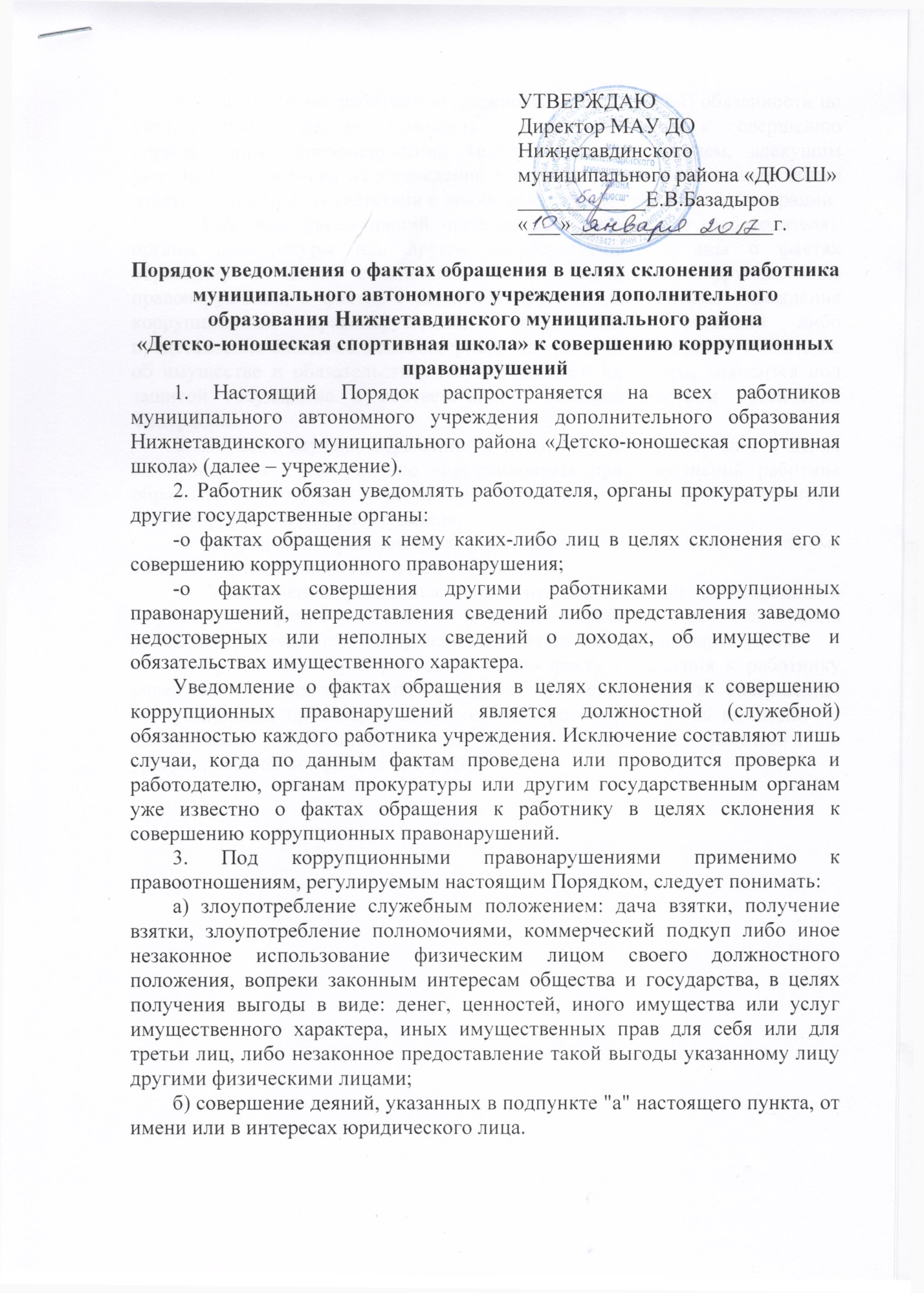 УТВЕРЖДАЮДиректор МАУ ДО Нижнетавдинского муниципального района «ДЮСШ»____________Е.В.Базадыров«___»___________________г.Порядок уведомления о фактах обращения в целях склонения работника муниципального автономного учреждения дополнительного образования Нижнетавдинского муниципального района«Детско-юношеская спортивная школа» к совершению коррупционных правонарушений1. Настоящий Порядок распространяется на всех работников муниципального автономного учреждения дополнительного образования Нижнетавдинского муниципального района «Детско-юношеская спортивная школа» (далее – учреждение). 2. Работник обязан уведомлять работодателя, органы прокуратуры или другие государственные органы: - о фактах обращения к нему каких-либо лиц в целях склонения его к совершению коррупционного правонарушения; - о фактах совершения другими работниками коррупционных правонарушений, непредставления сведений либо представления заведомо недостоверных или неполных сведений о доходах, об имуществе и обязательствах имущественного характера. Уведомление о фактах обращения в целях склонения к совершению коррупционных правонарушений является должностной (служебной) обязанностью каждого работника учреждения. Исключение составляют лишь случаи, когда по данным фактам проведена или проводится проверка и работодателю, органам прокуратуры или другим государственным органам уже известно о фактах обращения к работнику в целях склонения к совершению коррупционных правонарушений. 3. Под коррупционными правонарушениями применимо к правоотношениям, регулируемым настоящим Порядком, следует понимать: а) злоупотребление служебным положением: дача взятки, получение взятки, злоупотребление полномочиями, коммерческий подкуп либо иное незаконное использование физическим лицом своего должностного положения, вопреки законным интересам общества и государства, в целях получения выгоды в виде: денег, ценностей, иного имущества или услуг имущественного характера, иных имущественных прав для себя или для третьи лиц, либо незаконное предоставление такой выгоды указанному лицу другими физическими лицами; б) совершение деяний, указанных в подпункте "а" настоящего пункта, от имени или в интересах юридического лица. 4. Невыполнение работником должностной (служебной) обязанности по уведомлению о фактах обращения в целях склонения к совершению коррупционных правонарушений является правонарушением, влекущим увольнение работника из учреждения либо привлечение его к иным видам ответственности в соответствии с законодательством Российской Федерации. 5. Работник, уведомивший представителя нанимателя (работодателя), органы прокуратуры или другие государственные органы о фактах обращения в целях склонения его к совершению коррупционного правонарушения, о фактах совершения другими работниками учреждения коррупционных правонарушений, непредставления сведений либо представления заведомо недостоверных или неполных сведений о доходах, об имуществе и обязательствах имущественного характера, находится под защитой государства в соответствии с законодательством Российской Федерации. 6. Во всех случаях обращения к работнику каких-либо лиц в целях склонения его к совершению коррупционных правонарушений работник образовательного учреждения обязан в течение 3 рабочих дней уведомить о данных фактах своего работодателя. 7. Направление уведомления работодателю производится по форме согласно Приложениям № 1 и № 2 к Порядку. 8. Уведомление работника подлежит обязательной регистрации в журнале регистрации уведомлений о фактах обращения в целях склонения работника Учреждения к совершению коррупционных правонарушений. 9. Организация проверки сведений по факту обращения к работнику учреждения каких-либо лиц в целях склонения его к совершению коррупционных правонарушений подлежит рассмотрению на комиссии по соблюдению требований к служебному поведению работника и урегулированию конфликта интересов. Формы уведомления о фактах обращения в целях склонения к совершению коррупционного правонарушенияПриложение № 1 к Порядку уведомления о фактах обращения в целях склонения работников МАУ ДО Нижнетавдинского муниципального района «ДЮСШ» к совершению коррупционных правонарушений _______________________________________(Должность представителя нанимателя (работодателя)_______________________________________(Ф.И.О.)_______________________________________(Ф.И.О. работника)_____________________________________________________________(должность)--------------------------------------------------------------------------------------------------УВЕДОМЛЕНИЕВ соответствии со статьей 9 Федерального закона от 25.12.2008 № 273-ФЗ «О противодействии коррупции» я, _______________________________________________,                                                                             (Ф.И.О., замещаемая должность) настоящим уведомляю об обращении ко мне "____" __________ 20___ г. гражданина(ки) ____________________________________________________________                                                                                (Ф.И.О.) в целях склонения меня к совершению коррупционных действий, а именно: ___________________________________________________________________________________________________________________________________________________________________________________________________________________________________________________ (перечислить, в чем выражается склонение к коррупционным правонарушениям)Настоящим подтверждаю, что мною _________________________________________________                                                                                                          (Ф.И.О.) обязанность об уведомлении органов прокуратуры или других государственных органов выполнена в полном объеме. _______________________                   _____________________________                   (дата)                                                                       (подпись) Уведомление зарегистрировано в журнале регистрации «___»____________20____ №____         ________________________                                                                     (подпись ответственного лица) Приложение № 2 к Порядку уведомления о фактах обращения в целях склонения работников МАУ ДО Нижнетавдинского муниципального района «ДЮСШ» к совершению коррупционных правонарушений _______________________________________(Должность представителя нанимателя (работодателя)_______________________________________(Ф.И.О.)_______________________________________(Ф.И.О. служащего)_______________________________________________________(замещаемая должность)--------------------------------------------------------------------------------------------------УВЕДОМЛЕНИЕВ соответствии со статьей 9 Федерального закона от 25.12.2008 № 273-ФЗ «О противодействии коррупции» я, _______________________________________________,                                                                       (Ф.И.О., замещаемая должность) настоящим уведомляю о фактах совершения "____" ____________ 20____ г. __________________________________________________________________________,                                                                  (Ф.И.О. работника) ___________________________________________________________________________                                                       (должность работника) коррупционных правонарушений, а именно: __________________________________________________________________________________________________________________________________________________________________ (перечислить, в чем выражаются коррупционные правонарушения) Настоящим подтверждаю, что мною ____________________________________                                                                                           (Ф.И.О.) обязанность об уведомлении органов прокуратуры или других государственных органов выполнена в полном объеме. ________________________                             ____________________________                          (дата)                                                                                 (подпись) Уведомление зарегистрировано в журнале регистрации "___"_______________20____№____         _____________________________                                                                           (подпись ответственного лица)